АДМИНИСТРАЦИЯ КРАСНОЛИПЬЕВСКОГО СЕЛЬСКОГО ПОСЕЛЕНИЯ РЕПЬЁВСКОГО МУНИЦИПАЛЬНОГО РАЙОНА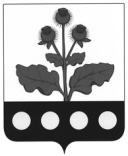 ВОРОНЕЖСКОЙ ОБЛАСТИРАСПОРЯЖЕНИЕ«14» апреля 2023 г. № 15–р ОД.ОБс. КраснолипьеВ соответствии с Федеральным законом от 06.10.2003 года № 131-ФЗ «Об общих принципах организации местного самоуправления в Российской Федерации», Федеральным законом от 25.07.2002 г. № 114-ФЗ «О противодействии экстремистской деятельности», Федеральным законом от 06.03.2006 г. № 35-ФЗ «О противодействии терроризму», рассмотрев представление прокуратуры Репьёвского района от 13.03.2023 года № 2-2-2023/50:1. Утвердить комплексный план мероприятий по профилактике терроризма и экстремизма, предупреждения межнациональных конфликтов на территории Краснолипьевского сельского поселения на 2023 год согласно приложению.2. Разместить данное распоряжение на официальном сайте администрации Краснолипьевского сельского поселения https://krasnolip.ru/  в сети «Интернет».3. Распоряжение администрации Краснолипьевского сельского поселения Репьёвского муниципального района Воронежской области № 5/а-р от 10.01.2023 года «Об утверждении комплексного плана мероприятий по противодействию экстремизму и терроризму на территории Краснолипьевского сельского поселения на 2023 год» считать утратившим силу.4. Контроль за выполнением настоящего распоряжения оставляю за собой.Приложение к распоряжению администрации сельского поселенияот 14.04.2023 г. № 15–р ОДКОМПЛЕКСНЫЙ ПЛАНмероприятий по профилактике терроризма и экстремизма, предупреждения межнациональных конфликтов на территории Краснолипьевского сельского поселения Репьёвского района на 2023Глава Краснолипьевского сельского поселения                                                                                                                                     Т.И. ЕрёминаОб утверждении комплексного плана мероприятий по профилактике терроризма и экстремизма, предупреждения межнациональных конфликтов на территории Краснолипьевского сельского поселения на 2023 годГлава сельского поселенияТ.И. Ерёмина№ п/пНаименованиемероприятийСрокисполненияОтветственные исполнители12361. Организационные и пропагандистские мероприятия1. Организационные и пропагандистские мероприятия1. Организационные и пропагандистские мероприятия1. Организационные и пропагандистские мероприятия1.1Проведение тематических мероприятий для детей и молодёжиАпрель-май2023 гМКУК «РКДЦ» филиал Краснолипьевский СДК, заведующая1.2Распространение среди читателей библиотеки информационных материалов, содействующих повышению уровня толерантного сознания молодежиПостоянно2023 гЗаведующая библиотекой Краснолипьевского сельского поселения 1.3Информирование населения по вопросам противодействия терроризму, предупреждению террористических актов, поведению в условиях возникновения ЧС через СМИ и на официальном сайте администрации в сети Интернет;Изготовление печатных памяток по тематике противодействия экстремизму и терроризмуПостоянно 2023 гЕжегодно1 раз в годадминистрация Краснолипьевского сельского поселения1.4Приобретение и размещение плакатов, брошюр, листовок по профилактике экстремизма и терроризма на территории поселенияЕжегодноадминистрация Краснолипьевского сельского поселения1.5Организация взаимодействия с силовыми ведомствами района, соседними поселениями. Уточнение схем оповещения и связи по вопросам антитеррора.Постоянноадминистрация Краснолипьевского сельского поселения1.6Организация осмотра административных зданий, производственных и складских помещений учреждений, организаций, а также прилегающих к ним территорий, других мест скопления населения на предмет выявления подозрительных предметовПостоянноРуководители учреждений,администрация Краснолипьевского сельского поселения1.7Мониторинг систем охраны и сигнализации детских учреждений, школы, дома культуры, магазинов, их охрану в нерабочее времяПостоянноРуководители учреждений1.8Организация и проведение проверки готовности сил и средств, предназначенных для ликвидации возможных террористических актов (ЧС)Постоянноадминистрация Краснолипьевского сельского поселения2. Формирование системы противодействия идеологии терроризма и экстремизма2. Формирование системы противодействия идеологии терроризма и экстремизма2. Формирование системы противодействия идеологии терроризма и экстремизма2. Формирование системы противодействия идеологии терроризма и экстремизма2.1Мониторинг деятельности религиозных, молодежных обществ и политических организацийПостоянноадминистрация Краснолипьевского сельского поселения